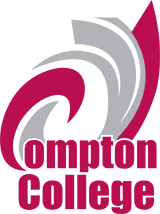 Compton College[Insert Program Name] Associate of Arts/Associate of Science (AA/AS) DegreeProgram NarrativeItem 1a. Program Goals and Objectives Must address a valid transfer preparation, workforce preparation, basic skills, civic education, or local purpose.Item 1b. Program Learning Outcomes: [Insert Program Learning Outcomes exactly as they appear in CurrIQunet.]Upon successful completion of the degree, students will be able to:Item 2. Catalog Description[Insert catalog description for the specific program exactly as it appears in CurrIQunet.]Catalog description includes program requirements, prerequisite skills or enrollment limitations, student learning outcomes, and information relevant to program goal.Item 3. Program RequirementsIncludes course requirements and sequencing that reflect program goals. The GE pattern and the calculations used to reach the degree total must be shown following the program requirements table.Update the Program Requirements Table below to include all courses for the program. In the Sequence column, list the typical year and semester during which the student will take the course. List the total units for the program requirements at the bottom of the table.Item 4. Master PlanningHow does the program align with the Compton College Mission Statement? How does the program fit the curriculum and master planning of Compton college, as well as higher education in California? Include how discussion for the need of the program was included in program review or annual planning, or advisory meetings (for CTE programs only).Item 5. Enrollment and Completer ProjectionsProjection of number of students to earn degree annually.Item 6. Place of Program in Curriculum/Similar ProgramsHow does the program fit into Compton College’s existing program inventory?Item 7. Similar Programs at Other Colleges in Service AreaJustification of need for proposed program in the region.Item 8. Transfer Preparation InformationExplain how this program prepares students for transfer (if transfer preparation is a component of the program).Career Technical Education (CTE) Program- Additional Required DocumentsATTACH THE FOLLOWING (Non-Apprenticeship):Labor Market Information and AnalysisAdvisory Committee Recommendation (includes advisory committee membership, minutes, and summary of recommendations)Regional Consortia Meeting Minutes (showing program recommendation)ATTACH THE FOLLOWING (Apprenticeship only):Labor Market Information and AnalysisApproval Letter from the California Division of Apprenticeship Standards (DAS)If a CTE program is designed to provide transfer preparation, as a component of or as the primary intent of the degree, then it must include at least one of the following documents to substantiate the alignment of the degree with transfer preparation standards. Appropriate documentation may include, but is not limited to, any of the following that sufficiently demonstrate this requirement:Programmatic articulation agreements • ASSIST documentation verifying that a majority (51% or greater) of required courses in the program are articulated for the major (AAM) at the single baccalaureate institutions to which the program’s students may be likely to transfer • Table of major requirements from the most recent catalogs, with catalog dates and page numbers cited, for targeted transfer institutions showing crosswalk with California Community Colleges program requirements • Summary of lower division major preparation published or endorsed by relevant professional bodies or programmatic accreditors, with citations included • Formal letters from the intended receiving institution that verify alignment of proposed program with their program curriculumREQUIRED COURSES:REQUIRED COURSES:REQUIRED COURSES:CourseCourse TitleUnitsSequenceELECTIVE COURSES:ELECTIVE COURSES:ELECTIVE COURSES:CourseCourse TitleUnitsSequenceTotal Units:COURSE INFORMATIONCOURSE INFORMATIONONE YEAR PRIOR:ONE YEAR PRIOR:TWO YEARS PRIOR:TWO YEARS PRIOR:Course NumberCourse TitleSectionsEnrollmentSectionsEnrollment